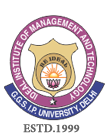 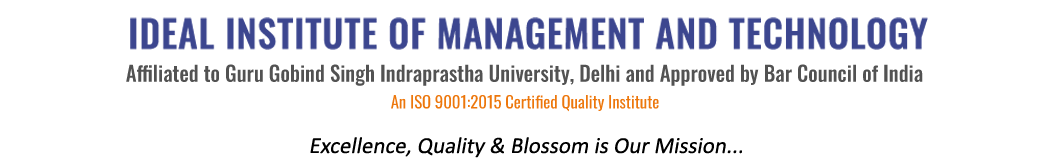       16 X, Karkardooma Institutional Area, (Near Telephone Exchange)
Delhi-110092+91 (11) 22372639, 22375961,http://idealinstitute.edu.inINDUSTRIAL VISITVENUE: INLAND CONTAINER DEPOT 15-3-17S.No.Student nameClass1Vijay kumarGen-32VaibhavGen-33Aditya Gen-34Sanil chawlaGen-35Nishant Gen-36Tushar Gen-37Tarun Gen-38Anshik aggarwalGen-39Puneet mittalGen-310SapnaCam-111TanyaCam-112Manmeet Cam-113Ayushika Cam-114Nitya Cam-115Ayushi SharmaCam-116YashuCam-117Ayushi bansalCam-118Deepa bansalCam-119Saksham Cam-120Nikhil Cam-121Himanshu Cam-122Aditi narang Cam-123Diksha Cam-124Piyush Cam-125Manish Cam-126DivyamCam-127NitinCam-128Manika chandhokGen-529Piyush gautamGen-530Sushant hindiyaGen-531Shubham guptaGen-532Kajal singhGen-533Sanya aroraGen-534Raj SharmaGen-535Manas chughGen-536Shivank thakurGen-537Aju. B. yeargeGen-538Samayank jainGen-539Manthan   Gen-540. Sanyam jainCam-541.Udit   Cam-5